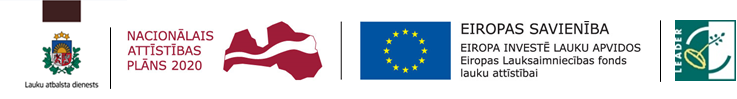 Pārskats par pasākumu	Linda Krūmiņa				Dagnija Ūdre				27.01.2023.1.Pārstāvētās organizācijas nosaukumsBiedrība „Lauku partnerība ZIEMEĻGAUJA”2.Iesniedzēja vārds, uzvārdsLinda KrūmiņaDagnija Ūdre3.Pasākuma norises laiks un vieta2023. gada 13.janvārī, viesu namā  “Mīlmaņi”, Gaujasrēveļi, Rankas pagasts, Gulbenes novads;2023.gada 27.janvārī, Smiltenē, Vidzemes reģiona ģimeņu atbalsta centrā “Smiltene”4.Pasākuma nosaukumsApmācību cikls „Dažādu iedzīvotāju grupu iesaistes veicināšana kvalitatīvu VRG stratēģiju izstrādē”5.Pasākuma mērķisPasākuma mērķis5.Atbalstīt VRG vietējās attīstības stratēģiju sagatavošanas procesā.Atbalstīt VRG vietējās attīstības stratēģiju sagatavošanas procesā.6.Pasākuma saturs un norises īss aprakstsPasākuma saturs un norises īss apraksts6.Pasākumu organizēja biedrība „Sateka”. Pasākumā piedalījās VRG pārstāvji no Vidzemes un Latgales. Apmācības vadīja lektore Dr.eoc. Agnese Radžele-Šulce.Galvenās tēmas:1. Organizācijas apzināšanās:- Vai scenārijs, pēc kāda darbojas organizācija ir saskaņā /harmonijā ar organizācijas vērtībām?- Jebkam (organizācijai, indivīdam) jābūt spējīgam pildīt 4 funkcijas- Funkcijas, kas ir pretrunā savā starpā- Dzīves cikls un PAEI izmaiņas2. Uzsākot stratēģijas radīšanas procesu:- Stratēģija un tās nepieciešamības apzināšanās- Līdera vadīta stratēģijas radīšana- Dažādības nozīme stratēģijas radīšanā- Iepriekšējās stratēģijas radīšanas procesa izvērtējums3. Iesaistības veicināšanas metodes un to izmantošana stratēģijas izstrādēPasākumu organizēja biedrība „Sateka”. Pasākumā piedalījās VRG pārstāvji no Vidzemes un Latgales. Apmācības vadīja lektore Dr.eoc. Agnese Radžele-Šulce.Galvenās tēmas:1. Organizācijas apzināšanās:- Vai scenārijs, pēc kāda darbojas organizācija ir saskaņā /harmonijā ar organizācijas vērtībām?- Jebkam (organizācijai, indivīdam) jābūt spējīgam pildīt 4 funkcijas- Funkcijas, kas ir pretrunā savā starpā- Dzīves cikls un PAEI izmaiņas2. Uzsākot stratēģijas radīšanas procesu:- Stratēģija un tās nepieciešamības apzināšanās- Līdera vadīta stratēģijas radīšana- Dažādības nozīme stratēģijas radīšanā- Iepriekšējās stratēģijas radīšanas procesa izvērtējums3. Iesaistības veicināšanas metodes un to izmantošana stratēģijas izstrādē7.Gūtās atziņas, to izmantošana vietējās rīcības grupas darbībā vai projekta idejas turpmākā virzībāGūtās atziņas, to izmantošana vietējās rīcības grupas darbībā vai projekta idejas turpmākā virzībā7.VRG jaunās stratēģijas izstrādē visnoderīgākā būs informācija un praktiskie piemēri par iedzīvotāju iesaistīšanas metodēm. VRG stratēģijas izstrādē vietējo iedzīvotāju viedoklim ir svarīga nozīme.Mācību laikā notika arī dalībnieku diskusija par stratēģiju izstrādes uzsākšanu, iepriekšējo pieredzi, paredzamajām problēmām, komunikāciju ar ZM un LAD.VRG jaunās stratēģijas izstrādē visnoderīgākā būs informācija un praktiskie piemēri par iedzīvotāju iesaistīšanas metodēm. VRG stratēģijas izstrādē vietējo iedzīvotāju viedoklim ir svarīga nozīme.Mācību laikā notika arī dalībnieku diskusija par stratēģiju izstrādes uzsākšanu, iepriekšējo pieredzi, paredzamajām problēmām, komunikāciju ar ZM un LAD.8.Pasākuma novērtējums – kā pasākums ir sekmējis prasmes un iemaņas pārstāvētās organizācijas darbības jomā, kā tas veicinājis vietējās rīcības grupas attīstības stratēģijas īstenošanu un sadarbības veidošanos ar citām Latvijas vai citu valstu vietējām rīcības grupām (minēt konkrēti)Pasākuma novērtējums – kā pasākums ir sekmējis prasmes un iemaņas pārstāvētās organizācijas darbības jomā, kā tas veicinājis vietējās rīcības grupas attīstības stratēģijas īstenošanu un sadarbības veidošanos ar citām Latvijas vai citu valstu vietējām rīcības grupām (minēt konkrēti)8.Turpmākajā VRG darbā noteikti noderēs praktiskie piemēri un ieteikumi par iedzīvotāju iesaistīšanu. Mazāk noderīga būs apmācību teorētiskā daļa, kam diemžēl bija veltīts daudz laika; tā vairāk noderēja dalībnieku pašizglītošanai. Vērtīga bija iespēja tikties klātienē un pārrunāt VRG aktualitātes.Turpmākajā VRG darbā noteikti noderēs praktiskie piemēri un ieteikumi par iedzīvotāju iesaistīšanu. Mazāk noderīga būs apmācību teorētiskā daļa, kam diemžēl bija veltīts daudz laika; tā vairāk noderēja dalībnieku pašizglītošanai. Vērtīga bija iespēja tikties klātienē un pārrunāt VRG aktualitātes.